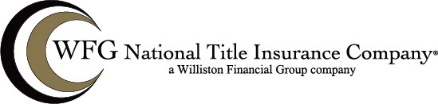 ASSUMPTION OF RISK AFFIDAVITTitle No.: ______________________Title Agent: ______________________Premises: ________________________State of    			    ss:County of ________I/We, ___________________________________being duly sworn, depose and say:I/We are the purchaser(s) of the above referenced premises.I/We have been advised by counsel and Title Agent that a Loan Policy issued to the Mortgagee does not extend its coverage to include a risk that I/we may incur by reason of not obtaining an Owner’s Policy.I/We have declined to purchase an Owner’s Policy and hereby assume the risk that may incur for declining said Policy.________________________________________________________Sworn to before me this_______ day of ____________, 20____________________________________